Додаток 1								до рішення виконавчого комітету 									Миргородської міської ради 								від 15 лютого 2023 року № 43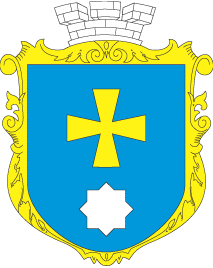 МИРГОРОДСЬКА МІСЬКА РАДАВИКОНАВЧИЙ КОМІТЕТМИРГОРОДСЬКА МІСЬКА РАДАВИКОНАВЧИЙ КОМІТЕТІнформаційна картаПРИЗНАЧЕННЯ ЩОРІЧНОЇ ДОПОМОГИ НА  ОЗДОРОВЛЕННЯ ДЛЯ ОСІБ 1, 2, 3 КАТЕГОРІЙ, ЯКІ ПОСТРАЖДАЛИ У  ЗВ’ЯЗКУ З  АВАРІЄЮ НА ЧАЕСІК-21/321.Орган, що надає послугуУправління соціального захисту населення Миргородської міської ради2.Місце подання документів та отримання результату послугиВідділ «Центр надання адміністративних послуг» виконавчого комітету Миргородської міської ради вул. Гоголя,171/1,  тел/факс (05355) 5-03-18http://myrgorod.pl.uae-mail: cnap_mirgorod@ukr.netВіддалене робоче  місце відділу «Центр надання адміністративних послуг» виконавчого комітету Миргородської міської радивул. Гоголя,92,   понеділок  - четвер з 8.00 до 17.00п’ятниця з 8.00 до 15.45перерва з 12.00 до 12.453.Перелік документів, необхідних для надання послуги та вимоги до них Для осіб 1 категорії:заява за формою, затвердженою Мінсоцполітики;копія посвідчення учасника ліквідації наслідків аварії на ЧАЕС( 1А, 1Б,1Я);копія довідки МСЕК про встановлення групи інвалідності;копія паспорта громадянина України;копії довідки про присвоєння реєстраційного номера облікової картки платника податків або серія та номер паспорта з відміткою про відмову від прийняття такого номера;заява з банку із зазначенням реквізитів банківського рахунку для перерахування соціальної допомоги. Для осіб 2 та 3  категорій:заява за формою, затвердженою Мінсоцполітики;копія посвідчення громадянина  відповідно до встановленого статусу (2А,2 Я, 3 А, 3 Я);копія паспорта громадянина України;копії довідки про присвоєння реєстраційного номера облікової картки платника податків або серія та номер паспорта з відміткою про відмову від прийняття такого номера;заява з банку із зазначенням реквізитів банківського рахунку для перерахування соціальної допомоги. Для осіб  евакуйованих із зони відчудження:  заява за формою, затвердженою Мінсоцполітики;копія посвідчення категорії 2Б;додаток № 3  до порядку видачі посвідчень  особам, які постраждали  внаслідок Чорнобильської катастрофи;копія паспорта громадянина України;копії довідки про присвоєння реєстраційного номера облікової картки платника податків або серія та номер паспорта з відміткою про відмову від прийняття такого номера;заява з банку із зазначенням реквізитів банківського рахунку для перерахування соціальної допомоги. 4. Оплата Безоплатно5.Результат послугиПовідомлення про призначення або відмову у призначенні компенсації6. Термін виконання10  днів (за умови подання повного пакету документів)*. *  У разі подання неповного та невідповідного пакету документів строк може бути продовжено до 30 календарних днів та 10 днів для прийняття рішення. 7.Спосіб подання документів/ отримання результатуЗаява з необхідними документами подаються особисто заявником або законним представником недієздатної особи,  органові соціального захисту населення за місцем проживання (перебування):через адміністраторів центру надання адміністративних послугКопії документів завіряються посадовою особою центру надання адміністративних послуг, яка/який прийняв  заяву8.Законодавчо- нормативна основа1. Закон України ,,Про статус і соціальний захист громадян, які постраждали внаслідок Чорнобильської катастрофи” (частина 2 статті 48); 	2. Постанова Кабінету Міністрів України від 12.07.2005 №562 ,,Про щорічну допомогу на оздоровлення громадянам постраждалим внаслідок Чорнобильської катастрофи”;3. Постанова Кабінету Міністрів від 26.10.2016 року № 760 ,,Про затвердження Порядку виплати одноразової компенсації за шкоду, заподіяну внаслідок Чорнобильської катастрофи, інших ядерних аварій, ядерних випробувань, військових навчань із застосуванням ядерної зброї, та щорічної допомоги на оздоровлення деяким категоріям громадян” (пункт 10).9.Перелік підстав для відмови у наданні/ припиненні адміністративної послугиПодання документів до заяви не у повному обсязі;у разі зміни місця реєстрації;заява подана особою, яка не має права на призначення компенсації